Course Information, Syllabus and ExpectationsEarly College Program Overview The Network Security Early College Program is a five-year cohort program that allows students to earn a high school diploma, a CompTIA Network+ certification, and an Associate of Arts (A.A.) degree in Network Security from Howard Community College. With the A.A.in Network Security, students can transfer to one of a number of Maryland universities, having already earned at least sixty credits towards a bachelor’s degree.  In addition, the CompTIA Network+ certification is recognized by industry as a foundation for employment in the Information Technology (IT) field. The Network Security Early College Program is designed to provide additional opportunities and support to students to ensure their success. By becoming part of the program cohort, students will receive specialized academic advising and career counseling to enhance college and career readiness, instruction in the soft skills in demand by employers, opportunities to interact through a dedicated web-based social network, and access to internships and job shadowing experiences reserved for Network Security Early College Program studentsCRD I/II Overview 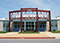 10th grade cohort members will attend the ARL for a hybrid Career Research & Development I & II course where, as part of a learning community, they will develop the skills they need to succeed in college-level courses as well as the professional world. Skills including time management, effectively balancing multiple priorities, professional behavior and ethical-decision making will be incorporated into the curriculum.  Students will identify their interests, aptitudes and abilities, and apply that knowledge to investigate careers and higher education opportunities, focusing within the field of network security.  Students will demonstrate mastery of learning, thinking, communication, technology, and interpersonal skills through the creation of an individualized portfolio. See syllabus on reverse for details on CRD I/II.Contacting MePlease feel free to contact me with any questions or concerns regarding the course or your students’ participation in the Early College Program. My email address is laree_siddiqui@hcpss.org. I will be your main point of contact and will send any of your requests to HCC or other HCPSS staff. You should expect a response to all emails within 48 hours unless otherwise noted.  CRD I/II Scope and SequenceRequired Daily Materials Students must bring a pen or pencil, notebook, and their fully-charged assigned laptop computer loaned to them through the Early College program. Failure to bring in their laptop will result in a loss of participation points for the day.  CRD I (Fall) Units: Self-Awareness,Career Awareness,Career Research,Job Seeking and Keeping Skills, andPersonal Effectiveness.CRD II (Spring) Units :Career Exploration Career PreparationJob Seeking & Advancement Success in the World of Work Career Satisfaction & Transition Financial Literacy & Consumer AwarenessManaging Your Future Grading PolicyStudents will maintain a CRD notebook on their assigned laptop computers that will be shared via Google Drive. Notebooks will include responses to journal prompts, class notes, and documents that students complete in class.  Notebooks are provided for all students.  Much of what is graded will be in the notebooks.  Additional graded assignments include unit projects, as well as occasional quizzes.  Each assignment will have a point value.  Throughout the year, students are able to check their progress by dividing the points earned by the points possible.  Assignments with due dates and point totals will be posted to Aspen, and materials necessary for assignments will be posted to the class-developed website. 